GENERAL DENTIST RESUMEFirst Name of Application CV No 1639626Whatsapp Mobile: +971504753686 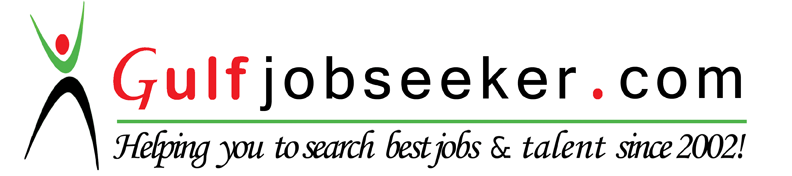 To get contact details of this candidate Purchase our CV Database Access on this link.http://www.gulfjobseeker.com/employer/services/buycvdatabase.php OBJECTIVESeeking for a challenging and progressive dental practice where I could grow and serve with the organization using my knowledge, experience and undeterred desire for learning.PROFILEPossess a total experience of around 6 yrsPrometric Cleared in December 2015 (Got DHA eligibility letter), attached below is the eligibility certificate of the same ->Worked in a private clinic with Dr. Suresh Kumar MDS,a reputed Prosthodontist,TrichurHave served as a General Practitioner and Assistant Dental Surgeon at Government Taluk Headquarters Hospital, Alathur, Palakkad (District) for more than 2 years Associated with IDA, Palakkad Branch as Local Executive Committee member in 2014 & 2015Have been attending lectures and conferences on ‘CONTINUING DENTAL EDUCATION’ in 2015 & 2016 and was credited with points for the sameHave completed:-6 months skill enhancement hands on program on Fixed Orthodontics in MBT straight wire technique, mini implants, self-ligating and lingual orthodontics by Dr.P.K.Anand2 days’ skill enhancement program in hand and rotary instrumentation by Dr P. K. ANAND.2 days lecture and hands on programme on Essential Esthetic Dentistry (diagnosis and treatment planning, basics of smile designing, shade selection, lab interpretation, composites resin restorations, tooth whitening, porcelain laminate veneers, gingival esthetic procedures, pediatric esthetic procedures, lasers and dental photography) in general dental practice byDr.GEORGE JACOBHave had opportunities to conduct and participate various camps in villages and primary health centersPROFESSIONAL EXPERIENCEWorked in a reputed private Dental Clinic from 1st April 2010 to 27th December 2011Worked as General Practitioner Dentist & Assistant Dental Surgeon at Government Taluk Headquarters period of more than 2 years in multiple short stints based on the requirement. Tenure dates as below:28/12/2011 to 21/12/201230/03/2013 to 24/03/2014 3/06/2014 to 28/06/2014Worked in Lakshmi Dental Clinic from July 2014 till February 2016 having an outpatient rate of 20 – 25 patients per day.TECHNICAL PROFICIENCY FORTEOral diagnosis, management and treatment planAll types of restorationsRoot canal treatment (anterior and posterior)Crowns and bridgesOral prophylaxisExtraction (surgical and non-surgical)Minor Orthodontic treatmentsRemovable, partial and complete denturesExposed, developed and mounted X-raysEDUCATIONAL QUALIFICATIONPERSONAL DETAILSDate of Birth         	: 12.11.1982Nationality                    : IndianMarital Status               : SingleLanguages Known        : English, Hindi, Malayalam, TamilACADEMICS NAME OF THE INSTITUTIONNAME OF UNIVERSITY/EXAMPERCENTAGE  OF MARKSYEAR OF PASSINGBDSSri Ramakrishna Dental College and Hospital, Coimbatore, TamilnaduDr. MGR Medical University, Chennai60%2010Higher Secondary ExaminationCherupushpam Girls Higher Secondary SchoolBoard of Higher Secondary Examination, Government of Kerala76%2000SSLC(Secondary School Leaving Certificate)Cherupushpam Girls Higher Secondary SchoolDepartment of General Education, Kerala State89%1998